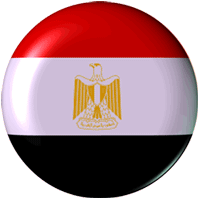 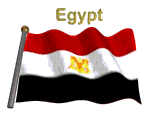 جمهورية مصر العربيةالدولة - رموز - أعياد قومية